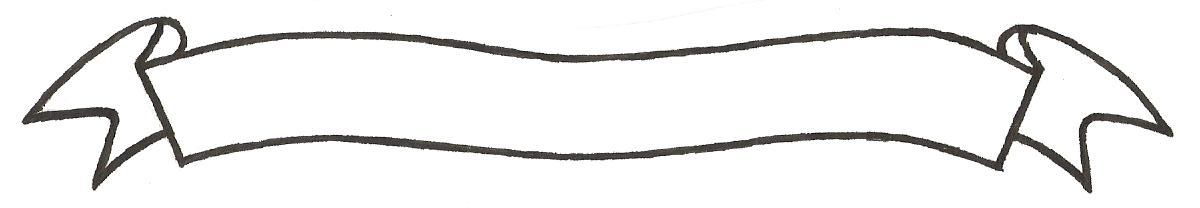 MERU UNIVERSITY OF SCIENCE AND TECHNOLOGYP.O. Box 972-60200 – Meru-Kenya. Tel: 020-2069349, 061-2309217. 064-30320 Cell phone: +254 712524293, +254 789151411 Fax: 064-30321Website: www.must.ac.ke  Email: info@must.ac.ke    University Examinations 2015/2016SECOND YEAR, SECOND SEMESTER EXAMINATION FOR THE DEGREE OF BACHELOR OF COMMERCE ANDSECOND YEAR, FIRST SEMESTER EXAMINATION FOR THE DEGREE OF BACHELOR OF CO-OPERATIVE MANAGEMENTBFC3276: INTRODUCTION TO TAXATIONDATE: NOVEMBER 2015                                                                                          TIME: 2 HOURSINSTRUCTIONS: Answer question one and any other two questionsQUESTION ONE (30 MARKS)Explain the meaning of the term “Residence” when applied to a company under Kenya Income Tax Act. CAP 470										(5 Marks)Explain the main canons of taxation as outlined by economist Adams Smith		(10 Marks)Achievers Limited makes its accounts to 31st December of each year and has prepared the following profit and loss account or 2014:Dr					CrShs.					Shs.General administrative expenses	40,000		Gross profit b/d	200,000Repairs and renewals			12,000		Bad debts previously	Depreciation				10,000		written off		1,000Subscriptions and donations		2,000		Dividends (Gross)	5,000Bad debts				8,000		POSB interest		6,000Directors’ fees and expenses		5,000		Gain on sale of plant 	and Machinery	10,000Patents written off			2,500Preliminary expenses			3,000		Tax refunded		20,000Retirement benefits			50,000Rent, rates and insurances		30,000Legal and accountancy		41,500Interest on overdue tax		2,500Interest in lieu of dividends		30,500 Net profit before taxation		242,000				242,000NotesRepairs and renewals:						Sh.Redecoration of an existing business				3,000Renovation to new building						5,000Partition and carpeting offices					4,000									12,000Subscriptions and donations					Sh.National Chamber of Commerce and industry			1,000NE Refuge Fund							1,000									2,000Bad debts:This is on account of a previous company employee who cannot now be tracedPreliminary expenses:						Sh.Legal fee on issue of shares on stock exchange 			2,000Payment for stationery before commencement of business	2,000									3,000Retirement:							  Sh.NSSF Contribution							  5,000Registered Pension Scheme for senior management 		40, 000Gifts to retiring staff						  5,000									50,000Legal and Accountancy:			Sh.Staff service agreement			  2,000Audit fees					30,000Legal fee for lease (non-renewable)	  4,000Legal fee-Plot acquisition			41,500Dividends:These wee from a subsidiary company where Chumex own 60% of the sharesCapital Allowances for 2005 have been agreed at Sh.30,000Required:Compute Corporation tax liability for 2005.State the dates when such tax should be paid						(15 Marks)QUESTION TWO (20 MARKS)Mrs. Mary Kawira and her husband Mr. John Kawira had the following income for 2015:Mrs. Mary Kawira:Salary Sh.90, 000 per month Life insurance paid by employer for her Sh.3, 000 per monthPension contributions paid by employer:Approval scheme	Sh.56, 000Unapproved scheme	Sh.120, 000 Entertainment allowance paid by employer Sh.48, 000 per annumBonus paid for excellent performance Sh.50, 000 per annumDay and night watchman per month Sh.1, 000 per watchmanThe company provided her with a car. The cost of the car was Sh.2, 000,000. The car was of 1976cc. She incurred the following costs during the year in the course of duty and the amounts were refunded to her by the employer.Maintenance and repairs Sh.12, 000Petrol Sh.27, 000Insurance: Sh.25, 000Alarm system Sh.15, 000Interest: Treasury bills:		Sh.500, 000Fixed deposit – commercial 	Sh.105, 000City Council rates Sh.1, 600 Mortgage interest paid: Sh.175, 000 per yearPension from previous employment Sh.450, 000 computed in lump sumKey money from a tenant of one rented house Sh.26, 000She is housed by her employer who pays rent amounting to Sh.45, 000 to a landlord per month.Mr. John KawiraHe works in Tanzania and his income in Kenya shillings for 2005 was as follows:Salary Shs.34, 000 per month (PAYE sh.15, 000 per month)Interest:				Fixed deposit account 		Sh.33, 000Mortgage interest on loan						Sh.80, 000Hardship allowance; Sh.290, 000Business income – Tanzania Sh.500, 000Dividends from Tanzania company Sh.35, 000Free lunches sh.20, 000 paid for by his employer. Mwangaza Trading Company based in Tanzania.Required:The total chargeable income for Mr. and Mrs. Kawira					(12 Marks)Comment on any information not used above.						(5 Marks)PAYE was not deducted from the income of Mrs. Kawira. Are Mr. and Mrs. Kawira to blame for failure of the employer to deduct and pay PAYE? Explain				(3 Marks)QUESTION THREE (20 MARKS)The Managing director of MUST Limited has passed to you a copy of the company’s capital budget for the year ended 31st December 2014:You have extracted the following items of capital expenditure from these budgets:New plant and machinery for fixed in factory extension - £24, 000Extension to existing factory building £136, 000New sports pavilion for staff welfare and recreation £144, 000A patent from another company for special tools for £36, 000A new factory which will cost £640, 000 made up from: 				£Land			140, 000Site clearance		  70,000Construction materials	230, 000Architects fees		   60,000Labour costs		140, 000A new extruding machine for £100, 000 of which £20, 000 will be paid as deposit and balance over the next five years with interest at 10% p.a, fixed in new factory.	A fleet of seven identical new cars for sales representatives £147, 000 	Anew Volvo for the managing director £105, 000	To spend £70, 000 on pure scientific research.To purchase old factory building for £127, 000 which originally cost the first owner £26, 000 when constructed in January 2002.Computerize the system of the company £90, 000Required:A statement showing the capital allowances available in respect of the accounting period ended 31st December 2015, assuming all items are purchased according to the budget.		(12 Marks)Explain the following terms as used in the second schedule (Capital deductions)) of the income tax ACT CAP 470										(8 Marks)Balancing chargeTrading receiptBalance allowanceTrading lossQUESTION FOUR (20MARKS)Explain the following matters of taxation:Presumptive income.									(5 Marks)Reverse charge										(5 Marks)Insurance relief										(5 Marks)Taxation of Export Processing Zone Enterprises						(5 Marks)QUESTION FIVE (20 MARKS)Mr. M. Muriungi is a wholesaler. He sometimes deals with imported goods. Given below are details of his business transactions for the months of November and December 2005 and January to March 2006:1.11.2005	Imported 10 radios and 2 tapes recorders worth Sh.150, 000 and Sh.100, 000 			respectively6.11.2005	Imported 10 TVs for Sh.500, 00010.11.2005	Sold 5 radios for Sh.150, 00016.11.2005	Sold 2 tapes recorder for Sh.200, 00030.11.2005	Fire destroyed the whole of his remaining stock5.12.2005	Imported motor-car spare parts worth Sh.1, 500, 00011.12.2005	Sold spare parts worth Sh.800, 00020.12.2005	Thieves broke into his shop and stole the remaining stock2.1.2006	Imported 20 cars at a total cost of Sh.30, 000, 0005.1.2006	Sold 2 cars for Sh.4, 000,00015.1.2006	Imported 4 motorbikes at a total of Sh.1, 000, 00031.1.2006	Sold 3 motorbikes for Sh.900, 00010.2.2006	1 Car was stolen at gunpoint20.2.2006	Imported clothes for himself and his family worth 500, 00028.2.2006	sold the remaining motorbike for Sh.350, 0001.3.2006	Sold 10 cars to a local motorcar dealer for Sh.20, 000, 0005.3.2006	Insurance claim received amounting to Sh.1, 000, 000 in relation to radios and TVs destroyed by fire since they were insured.15.3.2006	Received Sh.600, 000 from insurance company being compensation for the stolen spare parts for the motor vehicles30.3.2006	Sold 5 cars to a local institution for a total of Sh.10, 000, 000.Note:All purchases a sales are inclusive of VAT at 16%Mr. Muriungi had not paid any VAT pertaining to the above transactions although he was registered for VAT.Required:The VAT payable or refundable for each month, clearly indication when due.		(15Marks)The penalties (where applicable) relating to the above transactions			(4 Marks)State and explain the VAT position on recoveries from insurance			(1 Marks)